37-ое заседание  27-созываҠАРАР                                                            РЕШЕНИЕ23 май 2019 й                      № 219             23 мая 2019 гОб исполнении бюджета Сельского поселения Мутабашевский сельсовет муниципального района Аскинский район Республики Башкортостан за 2018 годНа основании ст. 264.5, 264.6 Бюджетного кодекса Российской Федерации, ст. 39 Устава Сельского поселения Мутабашевский сельсовет муниципального района Аскинский район Республики Башкортостан Совет Сельского поселения Мутабашевский  сельсовет муниципального района Аскинский район Республики БашкортостанРЕШИЛ:1.Утвердить отчет об исполнении бюджета сельского поселения Мутабашевский сельсовет  муниципального района Аскинский район Республики Башкортостан за 2018 год по доходам в сумме 5 054 777,67 рублей, по расходам в сумме 5 274 963,46 рублей по следующим показателям по:     а)доходам бюджета сельского поселения Мутабашевский сельсовет  муниципального района Аскинский район Республики Башкортостан по кодам видов доходов, подвидов доходов,   классификации операций сектора государственного управления, относящихся к доходам бюджета согласно приложению № 1 к настоящему решению;   б) распределению расходов бюджета по разделам и подразделам, целевым статьям  расходов классификации расходов бюджета сельского поселения Мутабашевский сельсовет  муниципального района Аскинский район Республики Башкортостан согласно приложению № 2 к настоящему решению;2. Обнародовать путем размещения в сети общего доступа «Интернет» на официальном сайте сельского поселения Мутабашевский сельсовет  муниципального района Аскинский район Республики Башкортостан: www.mutabash04sp.ru   и на информационном стенде в здании Администрации сельского поселения Мутабашевский сельсовет муниципального района Аскинский район по адресу: Республика Башкортостан, Аскинский район, с.Старый Мутабаш,ул.Центральная,д.29Глава Сельского поселения Мутабашевский сельсовет муниципального района Аскинский район Республики Башкортостан А.Г.ФайзуллинПриложение № 1                                                                                                к решению Совета сельского поселения                                                                          Мутабашевский сельсоветмуниципального  район                                                                           Республики Башкортостан	 от 23 мая 2019 г.   № 219Доходы бюджета сельского поселения Мутабашевский сельсовет муниципального района Аскинский район Республики Башкортостан за 2018 год по кодам классификации доходовПриложение № 2                                                                                               к решению Совета сельского поселения                                                                        Мутабашевский сельсоветмуниципального  район                                                                           Республики Башкортостан	 от 23 мая 2019 г.   № 219Ведомственная структура расходов бюджета сельского поселения Мутабашевский сельсовет муниципального района Аскинский район Республики Башкортостан за 2018 годПриложение № 3                                                                                               к решению Совета сельского поселения                                                                        Мутабашевский сельсоветмуниципального  район                                                                           Республики Башкортостан	 от 23 мая 2019 г.   № 219Распределение расходов сельского поселения Мутабашевский сельсовет муниципального района Аскинский район Республики Башкортостан на 2018 год по разделам и подразделам классификации расходов бюджета.Приложение № 4                                                                                               к решению Совета сельского поселения                                                                        Мутабашевский сельсоветмуниципального  район                                                                           Республики Башкортостан	 от 23 мая 2019 г.   № 219Источники финансирования дефицита бюджета сельского поселения Мутабашевский сельсовет муниципального района Аскинский район Республики Башкортостан за 2018 год по кодам классификации источников финансирования дефицитов бюджетов БАШҠОРТОСТАН РЕСПУБЛИКАҺЫАСҠЫН  РАЙОНЫМУНИЦИПАЛЬ РАЙОНЫНЫҢМОТАБАШ АУЫЛ  СОВЕТЫ АУЫЛ  БИЛӘМӘҺЕ ХӘКИМИӘТЕ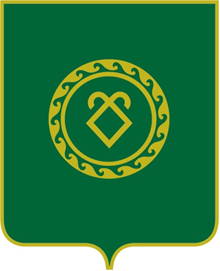 РЕСПУБЛИКА  БАШКОРТОСТАНСОВЕТСЕЛЬСКОГО ПОСЕЛЕНИЯМУТАБАШЕВСКИЙ СЕЛЬСОВЕТМУНИЦИПАЛЬНОГО РАЙОНААСКИНСКИЙ РАЙОНВид доходаКлассификацияКассовое исполнение(рублей)Вид дохода5 054 777,67НАЛОГОВЫЕ И НЕНАЛОГОВЫЕ ДОХОДЫ1000000000321 328,61НАЛОГ  НА ДОХОДЫ ФИЗИЧЕСКИХ ЛИЦ10102000016 384,75НАЛОГИ НА СОВОКУПНЫЙ ДОХОД105000000056,10Единый сельскохозяйственный налог105030000156,10НАЛОГ НА ИМУЩЕСТВО1060000000152 836,66Налог на имущество физических лиц10601000006 271,82Земельный налог1060600000146 564,84ГОСУДАРСТВЕННАЯ ПОШЛИНА10800000002 100,00ПРОЧИЕ ДОХОДЫ ОТ ОКАЗАНИЯ ПЛАТНЫХ УСЛУГ11300000004 057,64ДОХОДЫ ОТ ИСПОЛЬЗОВАНИЯ ИМУЩЕСТВА, НАХОДЯЩЕГОСЯ В ГОСУДАРСТВЕННОЙ И МУНИЦИПАЛЬНОЙ СОБСТВЕННОСТИ1110000000115 893,46ДОХОДЫ ОТ ПРОДАЖИ МАТЕРИАЛЬНЫХ И НЕМАТЕРИАЛЬНЫХ АКТИВОВ1140000000ДЕНЕЖНЫЕ ВЗЫСКАНИЯ1160000000ПРОЧИЕ НЕНАЛОГОВЫЕ ДОХОДЫ117000000040 000,00БЕЗВОЗМЕЗДНЫЕ ПОСТУПЛЕНИЯ20000000004 733 449,06БЕЗВОЗМЕЗДНЫЕ ПОСТУПЛЕНИЯ ОТ ДРУГИХ БЮДЖЕТОВ БЮДЖЕТНОЙ СИСТЕМЫ РОССИЙСКОЙ ФЕДЕРАЦИИ20200000004 733 449,06Дотации бюджетам субъектов Российской Федерации и муниципальных образований20201000001 857 344,89Субсидии бюджетам бюджетной системы Российской Федерации (межбюджетные субсидии)20202000001 826 033,98Субвенции бюджетам субъектов Российской Федерации и муниципальных образований202030000065 200,00Иные межбюджетные трансферты2020400000812 800,00Прочие безвозмездные поступления в бюджеты сельских поселений от бюджетов муниципальных районов2020900000172 070,19НаименованиеВедомственная структураФункциональная структураЦелевые статьи расходовКассовое исполнение(рублей)Ведомственная классификация бюджетов муниципальных образований7005 274 963,46Администрация сельского поселения Мутабашевский сельсовет муниципального района Аскинский район Республики Башкортостан7915 274 963,46ОБЩЕГОСУДАРСТВЕННЫЕ ВОПРОСЫ79101002 080 650,67Функционирование высшего должностного лица субъекта Российской Федерации и муниципального образования7910102619 565,66Непрограммные расходы79101029900000000619 565,66Глава муниципального образования79101029900002030619 565,66Функционирование Правительства Российской Федерации, высших исполнительных органов государственной власти субъектов Российской Федерации, местных администраций79101041 461 085,01Непрограммные расходы791010499000000001 461 085,01Аппараты органов государственной власти Республики Башкортостан791010499000020401 461 085,01НАЦИОНАЛЬНАЯ ОБОРОНА791020065 200,00Мобилизационная и вне воинская подготовка791020365 200,00Непрограммные расходы7910203990000000065 200,00Осуществление полномочий по первичному воинскому учету на территориях, где отсутствуют военные комиссариаты7910203990005118065 200,00НАЦИОНАЛЬНАЯ ЭКОНОМИКА79104001 832 980,00Дорожное хозяйство (дорожные фонды)79104091 832 980,00Муниципальная программа "Устойчивое развитие сельских территорий муниципального района Аскинский район республики Башкортостан на 2018-2020 годы  791040905000000001 170 180,00Реализация проектов развития общественной инфраструктуры, основанных на местных инициативах за счет средств местных бюджетов791040905101S2471984 121,38Реализация проектов развития общественной инфраструктуры, основанных на местных инициативах за счет средств , поступивших от физических лиц791040905101S247279 572,24Реализация проектов развития общественной инфраструктуры, основанных на местных инициативах за счет средств, поступивших от юридических лиц791040905101S2473106 486,38Муниципальная программа "Поддержка дорожного хозяйства" на 2018-2020 годы79104090800000000350 000,00Дорожное хозяйство79104090810174040350 000,00Муниципальная программа "Поддержка дорожного хозяйства" на 2018-2020 годы79104091000000000312 800,00Дорожное хозяйство79104091000103150312 800,00ЖИЛИЩНО-КОММУНАЛЬНОЕ ХОЗЯЙСТВО79105001 294 062,60Благоустройство79105031 294 062,60'Муниципальная программа "Устойчивое развитие сельских территорий муниципального района Аскинский район Республики Башкортостан на 2014-2017 годы и на период до 2020 года"791050305000000001 021 062,60Мероприятия по благоустройству территорий населенных пунктов791050305101S201092 200,00Мероприятия по благоустройству территорий населенных пунктов791050305101S2471759 712,60Мероприятия по благоустройству территорий населенных пунктов791050305101S247289 550,00Мероприятия по благоустройству территорий населенных пунктов791050305101S247379 600,00Муниципальная программа "Благоустройство сельского поселения на 2014-2016 годы"79105030800000000273 00,00Мероприятия по благоустройству территорий населенных пунктов79105030800106050123 000,00Мероприятия по благоустройству территорий населенных пунктов79105030800174010150 000,00СОЦИАЛЬНАЯ ПОЛИТИКА79110002 070,19Социальное обеспечение населения79110032 070,19Непрограммные расходы79110039900000000Мероприятия в области социальной политики79110039900005870Меры социальной поддержки и социальные выплаты отдельным категориям граждан, установленные решениями органов местного самоуправления791100399000104702 070,19КлассификацияКассовоеисполнение(рублей)Расходы\\\\\5 274 963,46ОБЩЕГОСУДАРСТВЕННЫЕ ВОПРОСЫ\0100\\\\\\\\\2 080 650,67Функционирование высшего должностного лица субъекта Российской Федерации и муниципального образования\0102\\\\\\\619 565,66Функционирование Правительства Российской Федерации, высших исполнительных органов государственной власти субъектов Российской Федерации, местных администраций\0104\\\\\\\\\1 461 085,01Другие общегосударственные вопросы\0113\\\\\\\\\НАЦИОНАЛЬНАЯ ОБОРОНА\0200\\\\\\\\\65 200,00Мобилизационная и вневойсковая подготовка\0203\\\\\\\\65 200,0НАЦИОНАЛЬНАЯ ЭКОНОМИКА\0400\\\\\\\\\1 832 980,00Дорожное хозяйство (дорожные фонды)\0409\\\\\\\\\1 832 980,00Другие вопросы в области национальной экономики\0412\\\\\\\\\ЖИЛИЩНО-КОММУНАЛЬНОЕ ХОЗЯЙСТВО\0500\\\\\\\\\1 294 062,60Жилищное хозяйство\0501\\\\\\\\\Коммунальное хозяйство\0502\\\\\\\\\Благоустройство\0503\\\\\\\\\1 294 062,60КУЛЬТУРА, КИНЕМАТОГРАФИЯ\0800\\\\\\\\\Кинематография\0802\\\\\\\\\СОЦИАЛЬНАЯ ПОЛИТИКА\1000\\\\\\\\\2 070,19Социальное обеспечение населения\1003\\\\\\\\\Коды бюджетной классификации Российской ФедерацииНаименование кода группы, подгруппы, статьи, вида источников финансирования дефицитов бюджетов классификации операций сектора государственного управления Кассовое исполнениеВсего- 220 185,79791Администрация сельского поселения Мутабашевского сельсовета муниципального района Аскинский район Республики Башкортостан- 220 185,79791 01 00 00 00 00 0000 000Источники внутреннего финансирования дефицитов бюджетов- 220 185,79791 01 10 00 00 00 0000 500Увеличение прочих остатков средств бюджета+ 5 054 777,67791 01 10 02 01 05 0000 510Увеличение прочих остатков средств бюджета муниципального района+ 5 054 777,67791 01 10 00 00 00 0000 600Уменьшение остатков средств бюджета- 5 274 963, 46791 01 10 02 01 05 0000 610Уменьшение прочих остатков средств бюджета муниципального района- 5 274 963, 46